St Joseph’s Primary School (Madden)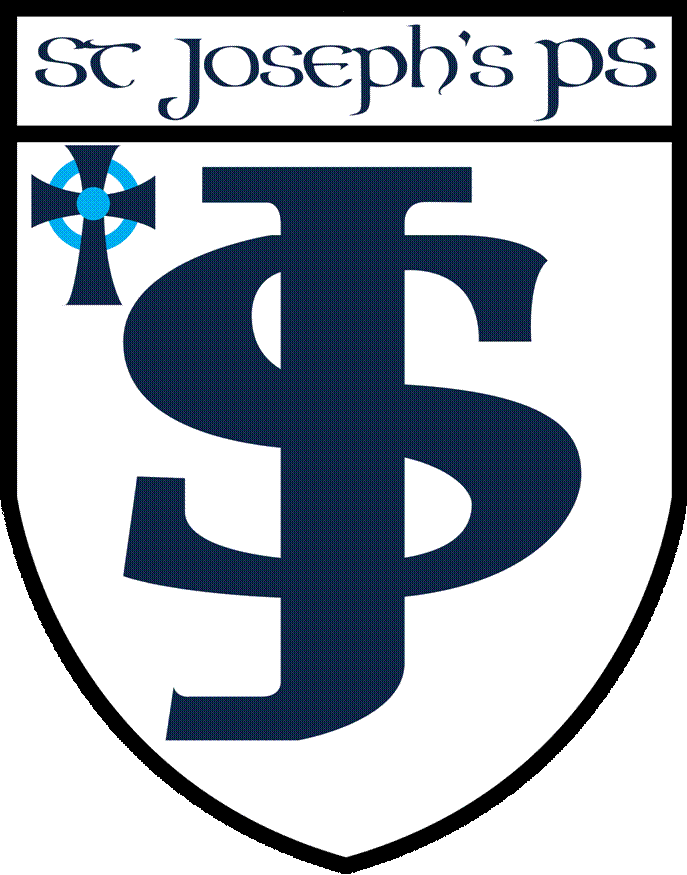 Relationships & Sexuality Education (RSE) PolicyRELATIONSHIPS AND SEXUALITY EDUCATION (RSE) POLICY ‘…a lifelong process which encompasses the acquisition of knowledge, understanding and skills, and the development of attitudes, beliefs and values about personal and social relationships and gender issues.’ The School EthosIn St Joseph’s Primary School, our Ethos is founded on Christian principles.  In accordance with our values and aims, we help the children to develop the moral qualities of self-discipline, perseverance, determination, patience, fair play and consideration for others.RationaleSt Joseph’s Primary School is committed to the education of children regardless of race, religion, gender or  status.  All pupils have a right to an education which adequately prepares them for adult life, and RSE plays an integral part.  In the Northern Ireland Primary School Curriculum, one of the areas of learning is Personal Development and Mutual Understanding (PDMU).  An integral part of the PDMU curriculum is the provision of RSE.  As a Catholic school, St Joseph’s Primary School advocates the promotion of a ‘Personal Development’ approach to RSE whereby children in our care are given the skills to help them resist peer and media pressure, and make informed decisions based on their own internal self-respect and self-esteem.  Pupils are encouraged to recognise their individual needs to respecting the needs and wants of others.  RSE is a lifelong process that involves the acquisition of knowledge, understanding and skills and the development of attitudes, beliefs, morals and values.Teaching RSE should provide opportunities which enable pupils to:  form values and establish behaviour within a moral, spiritual and social framework;  examine and explore the various relationships in their personal lives;  learn how to develop and enjoy personal relationships and friendships which are     based on responsibility and mutual respect;  build the foundations for developing more personal relationships in later life;  make positive, responsible choices about themselves and others and the way they    live their lives. AIMS The aims of RSE are to:  enhance the personal development, self-esteem and well-being of the child;  help the child develop healthy and respectful friendships and relationships;  foster an understanding of, and a healthy attitude to, human sexuality and relationships in a moral, social and spiritual framework;  promote responsible behaviour and the ability to make informed decisions;  help the child come to value family life and marriage;  appreciate the responsibilities of parenthood;  promote an appreciation of the value of human life and the wonder of birth. LEARNING OBJECTIVES The RSE curriculum should enable pupils to:  acquire and develop knowledge and understanding of self;  develop a positive sense of self-awareness, self-esteem and self-worth;  develop an appreciation of the dignity, uniqueness and well-being of others;  understand the nature, growth and development of relationships within families, in friendships and in wider contexts;  develop an awareness of differing family patterns;  develop strategies to make decisions, solve problems, and implement actions in various personal, social and health contexts;  become aware of the variety of ways in which individuals grow and change and understand that their developing sexuality is an important aspect of self-identity;  develop personal skills which will help to establish and sustain healthy personal relationships;  develop some coping strategies to protect self and others from various forms of abuse;  acquire and improve skills of communication and social interaction;  acquire and use an appropriate vocabulary to discuss feelings, sexuality, growth and development. SKILLS The RSE curriculum should enable pupils to develop the skills necessary to form and maintain relationships and to make informed choices and decisions regarding health and well-being. Pupils should also be helped to develop skills to critically evaluate the wide range of information, opinions, attitudes and values. They need opportunities to develop:  practical skills for everyday living; for supporting others; for future parenting;  communication skills - learning to listen, listening to others points of view; putting one’s own view forward clearly and appropriately; giving and receiving feedback; handling and resolving conflict peacefully; being assertive;  decision-making and problem-solving skills for sensible choices made in the light of relevant information; making moral judgements about what to do in actual situations and putting these judgements into practice; acting responsibly and with initiative as an individual or as a member of a variety of groups;  inter-personal skills for managing relationships confidently and effectively; for developing as an effective group member or leader. MORALS AND VALUES RSE should enable pupils to clarify what they believe and why they believe it and develop a respect for and interest in the beliefs of others. Pupils need opportunities to explore values and attitudes and to consider how they affect them, and others. Children should be taught RSE within a framework which models and encourages the following values:  a respect for self;  a respect for others;  non-exploitation in relationships;  commitment, trust and bonding within relationships;  mutuality in relationships;  honesty with self and others;  a development of critical self-awareness for themselves and others;  an exploration of the rights, duties and responsibilities involved in relationships;  compassion, forgiveness, mercy and care when people do not conform to their way of life;  self-discipline. THE SCHOOL ETHOS The ethos of our school is founded on principles where tolerance and respect for others is paramount. It is our intention that everyone feels valued and our pupils are encouraged to develop their full potential in a caring and supportive environment. Thi policy reflects the ethos of our school. RELATIONSHIPS BETWEEN HOME, SCHOOL AND COMMUNITY The effectiveness of this policy and its implementation is dependent on a collaborative process involving teachers, parents/carers, governors and other educational and health professionals. Each of the partners has distinctive contributions to make. Keeping parents/carers informed about the school’s provision for health education is a vital element of RSE. Informal sessions may then be arranged so that interested parents/carers could consider issues such as the readiness of children for aspects of the RSE programme, the appropriateness of resources the content and methodologies proposed, and the handling of sensitive topics. The delivery of RSE must prepare pupils to view relationships in a responsible and healthy manner and should be taught in harmony with the ethos of the school and reflect the moral and religious principles. Department of Education Circulars providing advice on developing or reviewing their RSE policy is provided in:  Circular 2001/15 Relationships and Sexuality Education;  Circulars 2001/15a and 2001/15b);  Circular 2013/16.  Circular 2015/22 Relationships and Sexuality Education;These circulars are available on the Department’s website: www.deni.gov.uk. Guidance and resources on RSE are also provided on the NI Curriculum website at www.nicurriculum.org.uk/.LINKS TO OTHER POLICIES Teaching and Learning  Child Protection/Safeguarding Children  Pastoral Care  Health Education  Drugs Policy Circle Time  Golden Time In primary schools, RSE builds, in a developmentally appropriate way, on children’s existing knowledge and experience of their bodies, relationships and the world around them. RSE and Health Education are complementary since both emphasise the development of a positive self-image, and a respect for self and for others, as well as the provision of appropriate and accurate information. An RSE programme for primary schools should provide structured opportunities for pupils to learn about:  themselves as unique human beings;  their spiritual, social, emotional and physical growth;  their friendships and relationships with others; and  the various changes that occur as they progress towards adolescence and adulthood, particularly the emotional and physical changes which occur at puberty. MEETING THE NEEDS OF PUPILS  Children are exposed to information and messages from the television, Internet, film, music, videos, books and magazines. They are influenced by family and friends and significant adults. Part of our role is to ensure that children are able to understand and not misinterpret the information they acquire and to provide contexts where they are able to consider and evaluate the information they receive.To ensure that the learning experiences are effective, positive and relevant to all pupils, our RSE programme will be developmental, accessible and be appropriate to the age and maturity of the pupils. It should meet the needs of both genders and be a positive experience for all participants.ROLES AND RESPONSIBILITIES  The Board of Governors examines and ratifies the school’s RSE Policy.  The Principal and Senior Leadership Team co-ordinates the school’s approach to RSE and consults with the Board of Governors, staff, pupils, parents/carers, and health professionals.  The staff provide a link and have a complementary role with parents/carers and deliver the school’s RSE programme within the context of the Northern Ireland Curriculum. CONTENT / DETAIL RSE will be delivered in a holistic, cross curricular way, ensuring that teaching is at all times appropriate to the maturity and understanding of the pupils. Teachers will be ever alert to the personal and emotional circumstances of the pupils. RSE will include the physical and emotional changes that occur at puberty but will not include sex education. However, the children link up with Sacred Heart Rock and St Jarlaths for a talk on puberty in the summer term of their P7 year. Only children with written parental/carer consent receive this talk. The school nurse delivers the talks with a member of the teaching staff present in each case. Pupils should also have the opportunity to provide feedback about the content of the programme of RSE delivered by the school so that it can be responsive to their needs. In StJoseph’s  Primary School this is done through consultation with the Primary 6 and Primary 7 members of the school Council. CURRICULUM ORGANISATION and DELIVERY The following outline teaching programme illustrates the topics covered through the delivery of the Northern Ireland Curriculum in St.Joseph’s Primary School. Many of the aspects included below are also part of the Health Education curriculum, PDMU, RE, the World Around Us, PE, Drama or in reaction to specific situations. All teachers will deliver the RSE programme. Topics and themes are often repeated at regular intervals. The sequence in which ideas are presented below is not intended to imply a teaching order FOUNDATION STAGE AND KEY STAGE 1 Myself  Myself: how I grow, feed, move and use my senses; caring for myself, for example, hygiene, sleep, exercise.  Naming parts of the body (basic) - developing an agreed language for our bodies.  Being myself - I am unique, my self-esteem, self-confidence, independence, respect and caring for myself.  Similarities and differences between myself and others, for example, uniqueness, fingerprints, gender issues, different rates of growth.  An introduction to the stages of human development - changes as we grow, for example, baby, child, teenager, adult, mother/father, grandparents.  Recognising moods, feelings and concerns and developing a language and an appropriate manner of expressing them, for example, What do I do if I feel sad or angry?  Personal likes and dislikes. My Relationships  My family, special people in my life - what they do for me and what I do for them.  Friendships, getting on with each other, for example, communicating, playing together, listening, co-operating and sharing.  Ageing- how do we know that things are alive, dead, young and old.  Loss and mourning - death of a person or a pet. (Note: the situations of the pupils should be taken into account prior to introducing this topic.)  Respect and caring for family members and friends, for example, caring for a new baby.  Bullies and what to do about them.  Personal safety - simple skills and practices to maintain personal safety.  The difference between good and bad touches.  Realise that adults and older children are not always friends; the potential danger of relationships with strangers or acquaintances.  Strategies which pupils might use to protect themselves from potentially dangerous situations. My Community/Environment  Awareness of different types of families and the roles of individuals within families.  Keeping safe, for example, dangerous places, dangerous situations, the adults who will help, how to get help from others.  Rules at home, at school and in the community.  Respect and caring for people in the community, e.g. elderly people. KEY STAGE 2Myself  My body, how it works and how to keep it healthy.  The physical, social and emotional changes that occur during puberty (girls and boys).  Myself and my peers - different rates of growth and physical development, maturity.  Valuing and respecting myself, identifying personal strengths and weaknesses.  Feelings, for example, things that make me happy, sad, excited, embarrassed, angry, scared; expressing our feelings, showing love and affection.  Gender roles.  Making choices - the influences on me and the consequences of actions for oneself and others.  Distinguishing between right and wrong.  Secrets - knowing the difference between good and bad secrets, what to do about  bad secrets. My Relationships  Identifying the positive traits of friendship and their corresponding values.  Differences and similarities in people; the need to respect other people’s views, emotions and feelings.  Families and how they behave - what family members expect of each other.  The meaning of friendship and loyalty; making and maintaining friendships and social relationships, for example, identifying and understanding pressures and influences, taking account of other people’s point of view.  Handling difficult situations, for example, teasing, bullying, death of a family member.  The meaning of relationships within families, between friends and in the community.  Behaviour - what constitutes appropriate and non-appropriate physical contact.  Identifying dangers and risks within relationships.  Being assertive in defending individual rights and beliefs.  People who can help pupils when they have anxieties, concerns or questions. My Community/Environment  Appreciation of the family in relation to the school and the wider community.  Cultural differences in families and family relationships.  Helping agencies which can support families and individuals in different circumstances.  Messages and images about health, gender roles and sexuality from the media, family and peers. SELECTION OF TEACHING RESOURCES The selection of teaching resources should be:  consistent with the school’s RSE policy and the aims and objectives of the RSE programme;  consistent with the school’s morals and values framework;  appropriate to pupils’ age, level of understanding and maturity;  factually correct and respectful of its audience;  likely to appeal to pupils in terms of appropriate language level, images, attitudes and values, maturity, contexts and situations, and the knowledge required;  complementary to the existing programmes which the school offers;  encouraging consideration of a range of issues, attitudes and beliefs pertinent to the topics covered; In St Joseph’s  Primary School we believe it is essential that teachers create a classroom environment which is supportive, where self-esteem is fostered and where the pupils feel valued and affirmed. The climate of the classroom needs to promote mutual respect and the dignity of each individual. It is important to create an atmosphere in the classroom. which allows all pupils to feel comfortable to express opinions and feelings in a secure and safe manner and to explore issues which may be sensitive and personal. Every effort should be made to ensure that the whole group is at ease, with pupils showing respect for each other and realising their responsibilities to each other. Ground rules should be agreed to help to minimise embarrassment and encourage the respect of each other’s opinion. Realistic scenarios, case studies, role-play, drama, videos and stories can be used to enable pupils to discuss issues without personal disclosure.Important considerations are the:  degree of trust, respect and positive regard for pupils;  relationships between the teacher and pupils, and between the pupils themselves;  need for clear expectations, goals and learning objectives;  use of teaching and learning methods which involve pupils actively in their own learning and encourage the consideration of attitudes and values and the ability to make informed and healthy decisions; and  need to be aware and take account of the current youth culture. Confidentiality and Child Protection/Safeguarding Children Confidentiality cannot be guaranteed. Where there is disclosure by a child of abuse, Child Protection/Safeguarding Children procedures will be implemented. The classroom is an open environment and confidentiality cannot be maintained. Therefore, staff and pupils are not encouraged to talk about their personal relationships or experiences during class discussions. The child’s right to privacy must be respected at all times by both the teacher and all other pupils in the class. A key rule to agree in advance of any discussion is that no one will be expected to ask or answer any personal questions. It is equally important that the teacher shares this right and never feels obliged to impart information about his/her own personal life. However:  teachers cannot promise confidentiality. A child does not have the right to expect that incidents in the classroom or in the wider context of the school will not be reported, as appropriate, to his or her parents/carers and/or the principal. (Refer to our Child Protection/Safeguarding Children Policy).  the principal or designated teacher for Child Protection/Safeguarding Children Policy must be informed of any disclosures which might suggest that a pupil is at risk or that physical or sexual abuse is suspected. If a child confides in a member of staff and requests that the information is kept secret, the child must be told, sensitively, that the matter must be reported to the appropriate agencies. Decisions can then be taken in accordance with the procedures detailed in the school’s Child Protection/Safeguarding Children Policy.  teachers can provide general educational advice to all pupils as part of the curriculum. This general advice can be given to pupils individually or within group situations. It is important that the type of advice and the manner in which it is given is supportive of the role of the parents/carers;  there will be occasions when teachers will have to exercise their discretion and judgement about how to deal with particular issues raised by an individual or by a group of pupils. An initial judgement will need to be made about whether or not it is appropriate to deal with the issues with the whole class. The teacher may wish to discuss the issues with the parents/carers to see how they would like the matter to be handled. Teacher colleagues or a member of the school’s Leadership Team/Safeguarding Team might also provide useful guidance. It may be appropriate to respond to the issues with individual pupils or to arrange time for group discussion outside class time. In all cases, teachers should encourage pupils to discuss any issues and concerns they might have with their parents/carers;  teachers are not medical professionals and will not give detailed personal medical advice to any pupil. Only doctors and health professionals should give medical advice to pupils;  Teachers encourage young people, where possible, to discuss their concerns with parents/carers. WITHDRAWAL FROM RSE Since RSE is a statutory requirement, it should be inclusive. As a school we actively promote the implementation of RSE and strongly discourage withdrawal. The school will, however, take account of parent/carer concerns. SACREDNESS OF LIFE The value of human life and the uniqueness of each individual will be at the heart of RSE teaching. SPECIFIC ISSUESThere will be no direct teaching of issues such as homosexuality, AIDS, contraception etc. However, if these issues are raised by pupils, the teachers will address them sensitively. USE OF VISITORS Where appropriate, we may use the skills and expertise of outside agencies and professionals. Where this occurs, the school will be satisfied that contributions from informed outsiders are an integral part of the whole programme and in harmony with the aims and ethos of the school. STAFF TRAINING Training needs will be considered and will be accessed using the EA, Public Health Agency and/or other appropriate health agencies. Where outside Agencies are used for training purposes, their remit will be clear and will reflect the ethos of the school. RSE ProgrammeTerm 1Term 2Term 3Rec/P1All about me topicMy body, my senses , my needs as a babyFeelings – circle time / likes and dislikesGetting along together – a good friend – classroom rulesCooperative play – sharing, taking turnsPlay Plenary – listen to othersPeople who care for me – my family, ingredients of a loving familyPersonal Safety – “stranger danger”Being safe outside – Road safety / what is a bully?Being safe at home – fire safetyHomes topic – How other people in the world live.  Comparing our home to homes in poor countries – Lent –Trocaire Thinking of others – continuous provision – exploring homes through role play situations (House Corner, Hospital, Post-Office, Café, Airport, etc)People who help us – Role of people in our lives – school community – local community wider community – Responsibilities of jobs – policeman, doctor/nurse, fireman, ambulance driver, shopkeeperUnderstanding other peoples feelingsFair and unfair situations, making the right decisions explored through stories and role palyRE – giving thanks – acknowledging all that we have achieved in the school yearGratitude listP2/3RE – Grow in Love programmeTheme 2 – We belongWAU – Ourselves topic, Healthy Growth topic.  Eating healthy food and shoppingPDMU – feelings and emotions.Respect each other listen to each other’s feelings *Happy Hannah, *Angry Author, *Frightened FredClass rules and class jobsHealth week, anti-bullying, Circle TimeRE – Grow in LoveTheme 8 The Church Part of God’s family.Personal  Safety - Esafety Programme Road SafetyCalendar weeklyMessage – Stranger dangerShoe Box appealCaring for others, awareness of othersCircle TimeRE – Grow in LoveTheme 10 Making choicesViews and opinionsHappy when ….Sad when …..Term 1Term 2Term 3P3/4On goingProviding scenarios for children to act out issues to resolveResolving issues, following class code.Visiting relationship themes through stories role play activities music, songs videosYoung writer / certificatesUsing 2 stars and a wishMyself, Keeping healthy /healthy diet linked WAUHealth WeekRE – Grow in Love – Belonging – class code / Friendship.  Everyone is important Loving actions “sharing God’s love.Esafety“Animal Magic” cartoonSetting own targets in Numeracy / Literacy.  Being aware they can improveCircle TimePDMURules about medicine, rules of hygiene.  Anti-bullying activities.  Friendships booklet Kidscape programmeLiving Learning Together Resources (LLT)Getting to know “I belong” Take care Be safeRE – Grow in Love.  Reconciliation Awareness of doing wrong and saying “Sorry”.Theme of Lent – helping others less fortunateEsafetyGarfield Story “Sorry” story and facts activitiesGrowing means changingAnti-bullying activitiesFamiliesStranger Danger (Kidscape)L.L.T.Feeling goodFeeling sadFamiliesWhy should IRE – Grow in LoveUsing our talents to help others / the world we live in.  We are interdependent.Jesus commandment “Love one another as I have loved you”Reflecting on ways we can do this in our everyday lives – showing compassionImportant people eg St Therese reflecting on messages taught in parablesIt is not always easy to show lovePDMU“I am, you are, we can” (Y4 L.L.T resources)Living with differences KidscapeL.L.T.I belongLiving with differencesTerm 1Term 2Term 3P5PDMUSomething elseFriendshipSimilarity / differenceAcceptance / rejectionExploring disabilityCircle TimeFeeling, self esteemI’m glad I meOngoing bubble bookSchool CouncilRERespect for each other and the environmentClass rulesEco club2 stars and a wishClass CaptainsCharity awareness and giving eg shoebox appealTrocaire, MacmillianBullying – who to go toCAMHSPersonal / Pupil Development ServicesScienceMy body, how it works and keeping healthyWAU Refugee crisis, world issues, world issuesHealth Week, Road Safety, EsafetyFire SafetyActive LearningHot seatingPDMUBeat the Bullies, coping strategiesCircle TimeSecrets good/bad TouchingLiteracyPoems, Good friends are scarceA special kind of loveGood neighbours such as youPDMU Grace and familyFamily structuresGender rolesOther culturesHomes and ShelterCircle TimeFeeling happy, feeling safeThinking skillsWhat would you do? CardsCircle TimeDealing with feeling through Achievement & competitionConflictRelationshipsHappinessShowing your feelingPDMUOld friends, new friendsMaking new friendsFalling outActive Learning & Thinking skillsDefending your own or others point of viewTerm 1Term 2Term 3P6/7PDMU- Exploring Uniqueness of individuals on a physical and social level. (Appearance and personality)  Self PortraitMy PassportThe Many Parts of Me“I’m special You’re Special” ResourcesPDMU – My Body and how to keep it healthy – The Eat well plate and associated resources including the Lifestyle challenge.  Safe & Sound resourcesRE - Spirit of Prophecy- Exploring the concept of equality for all regardless of colour, faith etc. Ghandi (AliveO7)Religion – Developing values and morals (The Ten Commandments) + Exploring reconciliation.Esafety- Importance of being safe online. Dangers of forming online relationships + good practice when using the web – Jigsaw resource for 8-10 year olds (Refer to Esafety programme).Health week – Bullying and cyberbullying.Circle Time – Dealing with feelings and emotions powerpoint and discussionBee Safe Programme hosted in Armagh.E-safety issues + peer pressure + Being assertivePDMU - Alcohol and smoking (Peer pressure and being assertive)PDMU – Considering relationships with friends “What is a friend?” + “Friendship Wheel” PDMU – Concepts of bullying – Physical, emotional + dealing with bullies.Religion –Celebration of uniqueness + relationships with parents and guardians through Confirmation Programme.Religion – Equality and fairness “The Civil Rights movement in Northern Ireland”Preparation for moving to secondary school. Exploring change in relationships with teachers, friends etc – “Moving On Moving Up DVD resource”Esafety- Importance of being safe online. Dangers of forming online relationships. (Fictional story) refer to Esafety programme.PDMU – Exploring influences and how they affect  appearance, health, friendships